       БОЙОРОК		            	                                    РАСПОРЯЖЕНИЕ  «13» август  2021 йыл                        №47   	             «13» августа  2021 годаОб утверждении перечня профессий, норм выдачи работникам СИЗ, смывающих и обезвреживающих средств и других средств индивидуальной защиты в сельском поселении Нижнеташлинский сельсовет       В соответствии  с Приказом Минздравсоцразвития РФ от 17.12.2010 N 1122Н «Об утверждении типовых норм бесплатной выдачи работникам смывающих и (или) обезвреживающих средств и стандарта безопасности труда «Обеспечение работников смывающими и (или) обезвреживающими средствами», Федеральным Законом от 06 октября 2003года ФЗ-131 « Об общих принципах организации местного самоуправления», Уставом  сельского поселения  Нижнеташлинский сельсовет   РАСПОРЯЖАЮСЬ:1. Утвердить перечень профессий, норм выдачи работникам СИЗ, смывающих и обезвреживающих средств и других средств индивидуальной защиты в сельском поселении Нижнеташлинский сельсовет (приложение 1).2. Централизованной бухгалтерии  муниципального района предусмотреть средства на приобретение спецодежды, спецобуви и других средств индивидуальной защиты, осуществлять учёт и контроль за выдачей работникам СИЗ, смывающих и обезвреживающих средств индивидуальной защиты.3. Контроль за выполнением данного распоряжения оставляю за собой.


Глава  сельского   поселенияНижнеташлинский сельсовет:                                                  Г.С.ГарифуллинаПеречень профессий, норм  выдачи работникам СИЗ, смывающих и обезвреживающих средств и других средств индивидуальной защиты в  сельском поселении Нижнеташлинский сельсовет БашKортостан  Республикаһы          Шаран районы  Муниципал районыныңТүбәнге Ташлы  ауыл Советы ауылбиләмәһе хакимиәте башлы‰ы          Түбән Ташлы ауылы, тел.(34769) 2-51-49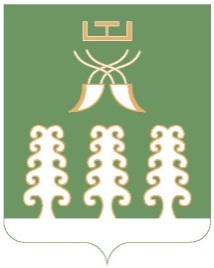 Глава сельского поселенияНижнеташлинский сельсоветМуниципального района Шаранский район Республики Башкортостанс. Нижние Ташлы, тел.(34769) 2-51-49Приложение 1к распоряжению главы  сельского поселения Нижнеташлинский сельсовет от 13.08.2021г. № 47Уборщик служебных помещенийХалат хлопчатобумажный или халат из смешанных тканей1 на годУборщик служебных помещенийРукавицы комбинированные или перчатки с полимерным покрытием6 пар в годУборщик служебных помещенийПерчатки резиновые2 пары в годУборщик служебных помещенийСапоги резиновые 1 пара в годВодитель 5 разрядаКостюм хлопчатобумажный для защиты от общих производственных загрязнений и механических воздействий илидежурныйВодитель 5 разрядаКостюм из смешанных тканей для защиты от общих производственных загрязнений и механических воздействийдежурныйВодитель 5 разрядаПерчатки хлопчатобумажные или перчатки трикотажные с полимерным покрытием6 пар в годПриложение 2к распоряжению главы сельского поселения Нижнеташлинский сельсовет  от 13.08.2021г. № 47Уборщик служебных помещенийСредства гидрофильного действия (впитывающие влагу, увлажняющие кожу)100 млУборщик служебных помещенийМыло или жидкие моющие средства в том числе: для мытья рук для мытья тела200г. (мыло туалетное) или 250 мл( жидкие моющие средства в дозирующих устройствах)          Водитель 5 разрядаМыло или жидкие моющие средства в том числе: для мытья рук для мытья тела200 г (мыло туалетное) или 250 мл (жидкие моющие средства в дозирующих устройствах) 300 г (мыло туалетное) или 500 мл (жидкие)